COMUNE DI MONTI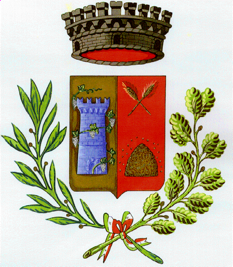 Provincia di SassariVia Regione Sarda n. 2Tel. 0789/478200 – Fax 0789/44641Bando di pubblico concorso per soli esami per la copertura a tempo pieno ed indeterminato di n° 1 posto nel profilo diistruttore amministrativo (area istruttori)IL RESPONSABILE DELL’AREA FINANZIARIA E PERSONALEVisti:- la deliberazione di Giunta Comunale n. 28 del 13.03.2024; - il Regolamento sull’Ordinamento degli Uffici e dei Servizi; - il D.Lgs. n° 165/2001; - il D.P.R. 445/2000; - il D.Lgs. 198/2006 “Codice delle pari opportunità tra uomo e donna, a norma dell’art. 6 della L. 28 novembre 2005, n. 246”; - i vigenti C.C.N.L. Comparto Regioni - Enti Locali;- l’art. 1 della legge 68/1999;- gli artt. 1014 e 678 del D.Lgs. 66/2010;- il DPR 487/1994 e ss.mm.ii;RENDE NOTOART. 1 - Indizione del concorso 1. E’ indetto pubblico concorso, per soli esami, per la copertura a tempo indeterminato e pieno (36 ore settimanali) di un posto nel profilo professionale di istruttore amministrativo (ex Cat. C), area degli istruttori, subordinato all’esito negativo della mobilità ex art. 34 bis D.Lgs. 165/2001.Ai sensi dell’art. 1014 comma 3 e 4 e dell’art. 678 comma 9 del D.Lgs. 66/2010 e ss.mm.ii., con il presente concorso si determina una frazione di riserva di posto a favore dei volontari delle FF.AA. che verrà cumulata ad altre frazioni già verificatesi o che si dovessero verificare nei prossimi provvedimenti di assunzione.ART. 2 - Trattamento economico e profilo professionale1. Salvo diversa previsione di legge o della contrattazione collettiva, a seguito del perfezionamento della procedura di concorso sarà applicato esclusivamente il trattamento giuridico ed economico previsto nei contratti collettivi, nazionali ed integrativi, vigenti nel comune di Monti. 2. L’Istruttore amministrativo possiede approfondite conoscenze monospecialistiche e/o un grado di esperienza pluriennale, con necessità di aggiornamento. Le attività svolte hanno contenuto di concetto con responsabilità di risultati relativi a specifici processi produttivi/amministrativi, con media complessità dei problemi da affrontare, basata su modelli esterni predefiniti e significativa ampiezza delle soluzioni possibili, ha relazioni interne di natura negoziale anche con dipendenti al di fuori dell’unità organizzativa di appartenenza, relazioni esterne di tipo diretto, relazioni con l’utenza di natura diretta, anche complessa, e negoziale. Svolge attività di carattere istruttorio predisponendo atti e provvedimenti attribuiti alla sua competenza sulla base di direttive dettagliate, elaborando dati ed informazioni anche di natura complessa, utilizzando strumenti e procedure informatizzate, sia nel campo amministrativo che in quello economico e finanziario. Può rilasciare certificazioni e documenti e coordinare attività di personale inquadrato in categoria inferiore.ART. 3 - Requisiti generali per l’ammissione 1. Per l’ammissione alla procedura è prescritto, alla data di presentazione della domanda, il possesso dei seguenti requisiti:REQUISITI GENERALIa) cittadinanza italiana o europea;b) età non inferiore agli anni 18 e non superiore a quella prevista dalle norme vigenti per il collocamento a riposo;c) possesso dell’idoneità psico fisica alle specifiche mansioni del posto da ricoprire. Al fine di accertare tale requisito, l’Amministrazione sottoporrà a visita medica il candidato individuato a seguito della presente procedura e, qualora risulti l’inidoneità alle mansioni, anche parziale o con prescrizioni, detta procedura non potrà essere conclusa; d) per i candidati sottoposti agli obblighi del servizio militare di leva o volontario ai sensi della legislazione vigente: posizione regolare nei riguardi di questi;e) non aver riportato condanne penali che impediscano, ai sensi delle vigenti disposizioni, la costituzione del rapporto di impiego con una Pubblica Amministrazione;f) non essere stati destituiti, dispensati o decaduti dall’impiego presso una pubblica amministrazione, ovvero essere stati licenziati per persistente insufficiente rendimento;g) non essere esclusi dall’elettorato politico attivo e passivo;h) non sono inoltre ammessi al concorso coloro che siano stati collocati a riposo, ai sensi della Legge 24/05/1970 n° 336 e successive modifiche e integrazioni;i) godimento dei diritti civili e politici;Per i cittadini stranieri ammessi al concorso ai sensi del presente bando è, inoltre, richiesto il godimento dei diritti civili e politici anche negli Stati di appartenenza o di provenienza, l’adeguata conoscenza della lingua italiana e la regolare presenza sul territorio italiano.REQUISITI SPECIFICIl) titolo di studio: diploma di istruzione secondaria di secondo grado (quinquennale) inteso come titolo abilitante per l’iscrizione ai corsi universitari. Per i candidati cittadini di uno degli Stati membri dell’Unione europea, la verifica dell’equivalenza del titolo di studio posseduto avrà luogo ai sensi dell’art. 38, comma 3, del decreto legislativo 30 marzo 2001 n. 165. Nel caso in cui il titolo di studio sia stato acquisito all’estero e non sia ancora stato riconosciuto in Italia con una procedura formale, è necessario richiedere l’equivalenza dello stesso, ai sensi dell’art. 38 del D.Lgs. 165/2001, al fine della partecipazione al presente concorso. Il modulo per la richiesta e le relative istruzioni sono disponibili collegandosi al sito del Dipartimento della Funzione Pubblica: http://www.funzionepubblica.gov.it/strumenti-e-controlli/modulistica2. Tali requisiti, sotto pena di esclusione, devono risultare in possesso dei candidati alla data di scadenza del termine utile per la presentazione della domanda nonché alla data dell’assunzione in servizio. L’accertamento della mancanza di uno dei predetti requisiti comporterà l’esclusione dalla selezione ovvero, se sopravvenuto prima dell’assunzione, la decadenza dal diritto alla stessa.3. Per la partecipazione al concorso è necessario effettuare, pena esclusione, il pagamento di € 10,00 mediante il sistema PagoPA raggiungibile al seguente link: https://www.cittadinodigitale.it/apspagopa/Payment/PagamentiAnonimiScegliServizio?tipoPagamentoLabel=noiuv&avvisoGenerico=False&codicePagamento=0 alla voce “diritti ed incassi vari” recante causale di versamento “Pubblico Concorso per istruttore amministrativo”. La ricevuta di versamento dovrà essere allegata alla domanda telematica.ART. 4 - Modalità e termini di presentazione della domanda 1. I candidati dovranno far pervenire la domanda unicamente in via telematica tramite il Portale Unico di Reclutamento della Funzione Pubblica raggiungibile al link www.InPA.gov.it, entro e non oltre le ore 23:59 del giorno 19.04.2024. I soggetti interessati a partecipare alla predetta procedura dovranno inviare la propria candidatura, previa registrazione al Portale Unico del Reclutamento. La registrazione al predetto Portale è gratuita e può essere realizzata esclusivamente mediante i sistemi di identificazione SPID, CIE e CNS e eIDAS.La registrazione al Portale comporta il consenso al trattamento dei dati personali nel rispetto della disciplina del regolamento UE n° 2016/679 del Parlamento Europeo e del Consiglio e del decreto legislativo 30.06.2003 n° 196.2. La procedura di invio delle domande sarà chiusa alle ore 23:59 del 19.04.2024. Oltre questo termine, il sistema non consentirà l’inoltro delle domande non perfezionate o in corso d’invio. Non verranno prese in considerazione domande trasmesse in forma diversa da quella descritta. 3. Il Comune si riserva la facoltà di controllare la veridicità delle dichiarazioni sostitutive in ogni fase del procedimento di concorso e, qualora ne accerti la non veridicità, provvederà a disporre l’immediata adozione del relativo provvedimento di esclusione dalla selezione, ovvero di decadenza dall’assunzione, che tuttavia non esime il candidato dalle eventuali azioni di responsabilità previste dal D.P.R. n.445/2000 e dalla vigente normativa.4. Il termine di presentazione delle domande, ove cada in giorno festivo (domenica), è prorogato di diritto al primo giorno seguente non festivo.5. L’Amministrazione non assume responsabilità per la dispersione o la mancata ricezione in termini delle domande di partecipazione al concorso, nonché di tutte le comunicazioni relative alla procedura, qualora queste siano dovute a inesatte indicazioni del recapito da parte del concorrente, eventuali disguidi postali o telegrafici o, comunque, imputabili a fatto di terzi, caso fortuito, forza maggiore, oppure da mancata o tardiva comunicazione del cambiamento di indirizzo indicato in domanda. ART. 5 – Ulteriori dichiarazioni1. I candidati dovranno essere in possesso di tutti i requisiti generali e specifici di cui all’art. 3 del presente bando e dovranno dichiararli nella domanda di partecipazione sotto la propria personale responsabilità. 2. Il candidato dovrà inoltre dichiarare: a) nome e cognome, luogo e data di nascita, residenza; b) indirizzo cui vanno inviate tutte le comunicazioni inerenti la procedura, con recapito telefonico, e – mail/PEC; c) il comune nelle cui liste elettorali il candidato risulti iscritto;d) gli eventuali servizi prestati presso Pubbliche Amministrazioni, nonché le cause di risoluzione di eventuali precedenti rapporti di impiego presso le stesse;e) l’eventuale possesso di titoli che, a norma delle disposizioni vigenti, danno diritto alla preferenza nella graduatoria in caso di parità di punti. L’omessa dichiarazione, entro la data di scadenza del bando, dei titoli che danno diritto alle preferenze, anche se posseduti entro tale data, esclude il candidato dal beneficio; rilevato, a norma dell’art. 6 del D.P.R. 487/1994 come modificato dal D.P.R. n. 82/2023, che la percentuale di rappresentatività dei generi nell’amministrazione per l’area oggetto del presente concorso, calcolata alla data del 31 dicembre del 2023, è la seguente: femmine 60% e maschi 40%; pertanto non si applica il titolo di preferenza di cui all’art. 5, comma 4, lettera o) del D.P.R. n. 487/1994, in favore dei candidati appartenenti al genere maschile/femminile;f) l’eventuale condizione di portatore di handicap, il tipo di ausilio per gli esami ed i tempi aggiuntivi necessari (L.104/92). I candidati, ove riconosciuti soggetti con disturbi specifici di apprendimento (D.S.A.), ai sensi dell’articolo 3, comma 4-bis del decreto legge 9 giugno 2021, n.80, convertito con modificazioni della legge 6 agosto 2021 n. 113, dovranno fare esplicita richiesta in relazione alla propria diagnosi di DSA riguardo l’ausilio necessario, nonché segnalare l’eventuale necessità di tempi aggiuntivi per l’espletamento delle prove; per i soli candidati affetti da disgrafia e disortografia le prove scritte saranno sostituite da un colloquio; il colloquio ha analogo e significativo contenuto disciplinare delle prove scritte. Alla domanda di partecipazione dovrà in ogni caso essere allegata opportuna dichiarazione resa dalla commissione medico-legale dell’ASL di riferimento o da equivalente struttura pubblica che, a fronte della diagnosi riconosciuta, attesti la necessità degli ausili e/o tempi aggiuntivi, li definisca e li quantifichi in relazione a ciascuna delle prove previste;g) l’eventuale possesso del requisito di cui all’art. 20, comma 2 bis, della L. 104/1992 che esonera il portatore di handicap con percentuale di invalidità pari o superiore all’80% dalla eventuale prova preselettiva allegando apposita certificazione.3. Tutti i documenti e le certificazioni comprovanti il possesso dei requisiti di ammissione e di eventuali titoli di preferenza dichiarati dal candidato in domanda, saranno verificati prima della costituzione del rapporto di lavoro. I predetti documenti e certificati non dovranno essere pertanto allegati alla domanda. Si rammenta che le false dichiarazioni comportano l’applicazione di sanzioni penali.4. Alla domanda telematica dovrà essere allegata la ricevuta del versamento della tassa concorso di euro 10,00. Tale ricevuta dovrà essere allegata a pena di esclusione, salvo regolarizzazione ex art. 7 del presente bando.ART. 6 - Trattamento dei dati personali 1. Ai sensi dell’art. 18 del D. Lgs. 196/2003, il trattamento dei dati contenuti nella domanda di ammissione alla procedura è finalizzato unicamente alla gestione della stessa e del procedimento di eventuale assunzione in servizio. 2. Il conferimento di tali dati è obbligatorio ai fini della valutazione dei requisiti di partecipazione e non richiede consenso in quanto relativo ad attività istituzionali della P.A. ART. 7 - Ammissione dei candidati 1. Dopo la scadenza del termine per la ricezione delle domande, le stesse vengono esaminate dal Servizio finanziario e personale ai fini della loro ammissibilità. Qualora da tale esame risultino omissioni od imperfezioni sanabili, il candidato verrà ammesso con riserva alla procedura e sarà invitato a provvedere alla regolarizzazione delle stesse entro un congruo termine e comunque non oltre l’inizio della prima prova in programma.2. Qualora il candidato non regolarizzi la domanda di partecipazione entro il termine assegnato sarà escluso dal concorso. 3. I requisiti per l’ammissione al concorso, devono essere posseduti alla data di scadenza del termine utile per la presentazione della domanda di ammissione.4. Ove risulti provato che il candidato non è in possesso di uno o più dei requisiti richiesti per l’accesso al concorso, ne verrà disposta l’esclusione ai sensi del comma successivo.5. L’eventuale esclusione dal concorso, disposta con determinazione del Responsabile del Servizio finanziario e personale, debitamente motivata, verrà comunicata nei modi previsti per legge.ART. 8 - Prove d’esame1. Sono previste nell’ordine: una prova preselettiva (eventuale), una prova scritta ed una prova orale.PRESELEZIONE (EVENTUALE)2. Qualora i candidati ammessi al concorso siano in numero superiore a trenta, le prove saranno precedute da una prova preselettiva, che potrà svolgersi anche da remoto, consistente nella soluzione di quiz a risposta guidata vertenti sulle materie previste per le prove d’esame e/o quiz logici, psico-attitudinali. La Commissione esaminatrice, per la predisposizione e la correzione della prova a quiz si potrà avvalere di un sistema computerizzato automatico anche attraverso il supporto di ditte esterne. La correzione degli elaborati avrà luogo in modo anonimo, anche mediante l’ausilio di uno scanner per la lettura ottica; ultimata la correzione, gli elaborati saranno abbinati, anche mediante lettura ottica del codice a barre, alla scheda anagrafica. Qualora la preselezione non fosse necessaria, ne verrà data comunicazione mediante il portale InPa e il sito istituzionale dell’Ente. Saranno esonerati dall’eventuale prova preselettiva, ai sensi dell’art. 20, comma 2 bis, della L. 104/1992, i portatori di handicap con percentuale di invalidità pari o superiore all’80% allegando apposita certificazione.3. Al termine dell’eventuale prova preselettiva sarà redatta una graduatoria sulla base del punteggio ottenuto; saranno ammessi alle prove successive i primi trenta candidati che abbiano conseguito 21/30, nonché gli eventuali candidati pari merito con il trentesimo candidato collocato in graduatoria. Il punteggio conseguito nella prova preselettiva non verrà considerato ai fini del punteggio finale.PROVA SCRITTALa prova scritta, consisterà nello svolgimento di un elaborato/caso pratico ovvero nella risoluzione di quesiti a risposta multipla relativi alle materie d’esame. Per l’ammissione alla prova orale i candidati dovranno riportare una votazione non inferiore a 21/30.PROVA ORALELa prova orale consisterà in un colloquio interdisciplinare sulle materie d’esame. Nell’ambito della prova orale verranno accertate anche la conoscenza della lingua inglese e di informatica.4. Lo svolgimento di tutte o parte delle prove potrà avvenire mediante l’ausilio di ditte specializzate esterne all’Ente anche in modalità da remoto.5. Le prove verteranno sulla legislazione regionale, nazionale e comunitaria vigente nelle seguenti materie:nozioni sull’Ordinamento degli Enti locali;leggi e regolamenti amministrativi;istituzioni di diritto costituzionale;normativa in materia di procedimento amministrativo e diritto di accesso agli atti: L. 241/1990 e s.m.i.;nozioni di diritto penale con particolare riferimento ai reati contro la Pubblica Amministrazione (Libro II, Titolo II);servizio elettorale;servizi demografici; stato civile;ulteriori specifici elementi relativi al posto da ricoprire.ART. 9 - Criteri di valutazione1. La Commissione esaminatrice dispone complessivamente di 30 punti per la valutazione della prova scritta.2. Saranno ammessi a sostenere la prova orale i candidati che abbiano riportato in ciascuna prova scritta un punteggio di almeno 21/30.3. La Commissione dispone inoltre di 35 punti per la valutazione della prova orale, così suddivisi:· Colloquio: punti da zero a 30· Conoscenza della lingua inglese: punti da zero a 2,5· Conoscenze informatiche: punti da zero a 2,5.4. La prova orale è superata a condizione che il candidato riporti le seguenti votazioni minime:· Colloquio: punti 21· Conoscenza della lingua straniera: punti 1,7· Conoscenze informatiche punti: 1,7.Subito dopo l’espletamento dell’ultima prova, la commissione attribuisce il punteggio finale sommando i voti conseguiti nelle varie prove da ciascun candidato.ART. 10 – Calendario delle prove 1. I candidati che non riceveranno comunicazione di esclusione, dovranno presentarsi/partecipare on line alle prove, muniti di valido documento di riconoscimento, secondo il calendario che sarà comunicato ad ogni effetto di legge tramite pubblicazione sul portale inPA, e sul sito internet comunale nella sezione Amministrazione trasparente >> Bandi di concorso. 2. La mancata presentazione nel luogo, giorno e ora che saranno indicati ai sensi del comma 1, verrà a tutti gli effetti considerata quale rinuncia, anche se la stessa fosse dipesa da cause di forza maggiore. ART. 12 – Esito delle prove 1. L’esito delle prove non sarà comunicato personalmente ai candidati ma verrà pubblicato esclusivamente sul portale inPA e sul sito istituzionale dell’Ente nella sezione Amministrazione trasparente >> Bandi di concorso; i candidati potranno altresì contattare il Servizio finanziario e personale al numero 0789/478226. ART. 13 - Formazione della graduatoria 1. Espletate le prove, la Commissione esaminatrice redigerà la graduatoria di merito secondo l’ordine decrescente della votazione complessiva determinata sommando il punteggio conseguito in ciascuna prova d’esame, con esclusione del punteggio conseguito nella eventuale prova preselettiva.2. A parità di votazione nella graduatoria saranno preferiti, nell’ordine di merito, i candidati che, avendo segnalato i titoli preferenziali in sede di domanda, dimostrino di appartenere alle categorie ivi indicate. Nel caso in cui la parità di punteggio permanga, salvi i predetti titoli di preferenza per legge, sono preferiti i candidati con:· il maggior numero dei figli a carico, indipendentemente dal fatto che il candidato sia coniugato o meno;· in caso di ulteriore parità, i candidati con minore età.Ai fini dell’applicazione delle preferenze per figli a carico si intendono i figli di età inferiore ai 18 anni compiuti, ovvero, senza limite di età nel caso si trovino, a causa di infermità, nell’assoluta e permanente impossibilità di dedicarsi a proficuo lavoro, che siano conviventi del candidato risultanti dallo stato di famiglia e che la citata condizione di infermità deve risultare, in maniera espressa, da certificazione rilasciata dalla ASL. Nessun altro tipo di certificazione medica può essere accettata in sostituzione.3. La graduatoria è approvata con provvedimento del responsabile del Settore finanziario e personale e pubblicata sul sito istituzionale dell’Ente nella sezione Amministrazione trasparente >> Bandi di concorso.4. La graduatoria avrà validità biennale dalla data di approvazione della medesima e potrà essere utilizzata anche per eventuali assunzioni a tempo determinato.ART. 14 - Assunzione in servizio 1. I candidati convocati per l’assunzione saranno invitati a presentarsi entro 30 giorni dalla data di ricezione della richiesta, a pena di decadenza, per la stipula del contratto e la presentazione di tutti i documenti necessari in forma di autocertificazione.2. Il termine di cui al comma 1 può essere prorogato per motivate gravi esigenze sino a 60 giorni.3. Il candidato dichiarato vincitore, previa sottoscrizione del contratto individuale di lavoro, verrà assunto in qualità di istruttore tecnico direttivo. La decorrenza di tutti gli effetti del rapporto è stabilita dal contratto individuale di lavoro.ART. 15 - Controllo sulla veridicità delle autocertificazioni 1. L’Amministrazione, ai sensi dell’art. 71 del D.P.R. 445/2000, procederà all’effettuazione di idonei controlli, anche a campione, sulla veridicità delle dichiarazioni rese dai candidati. ART. 16 - Norma di rinvio 1. Il presente bando costituisce lex specialis, pertanto la partecipazione alla procedura comporta implicitamente l’accettazione, senza riserva alcuna, di tutte le disposizioni ivi contenute. 2. Per ragioni di pubblico interesse, il presente bando potrà essere modificato o revocato, senza che gli interessati possano vantare diritti o pretese di sorta.3. Per quanto non previsto nel presente bando si fa espresso riferimento alle vigenti norme legislative e regolamentari in materia ed al vigente Regolamento sull’Ordinamento degli Uffici e dei Servizi, approvato con deliberazione di Giunta Comunale n. 52 del 14.06.2016 e ss.mm.ii. Per ulteriori informazioni gli interessati possono rivolgersi al Servizio finanziario e personale del Comune di Monti, Via Regione Sarda n. 2, piano terra - tel. 0789/478226 dal lunedì al venerdì dalle 9.00 alle 13.00 ed il lunedì dalle 16,30 alle 17,30. Il presente bando è disponibile anche sul sito Internet www.comune.monti.ss.it nella sezione “Concorsi”. Tutte le comunicazioni relative al presente avviso saranno rese note attraverso il portale inPA ed il sito istituzionale dell’Ente nella sezione “Concorsi”. La Responsabile dell’area finanziaria e personaleRag. Antonia Nieddu